Community & Family LearningAre you a parent? Do you want to upskill your own knowledge to enable you to help your children with……..Developing your child’s speech  orEnglish and maths homework. 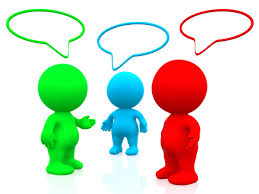 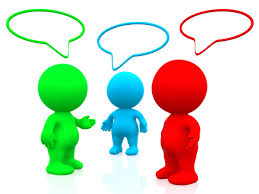 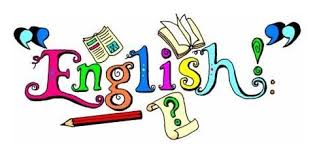 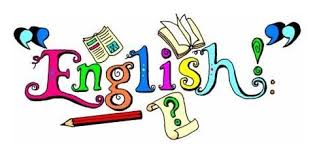 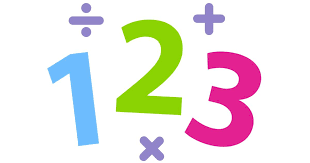 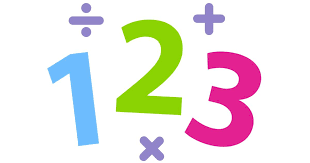 You can access this FREE support through your phone, email or onlineWe have created 4-week courses which are for 2 hours 30 minutes a week to support you, this will be done online via zoom in groups, so you get to meet other parents.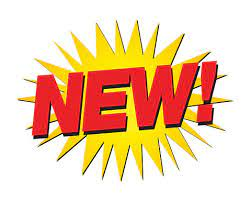 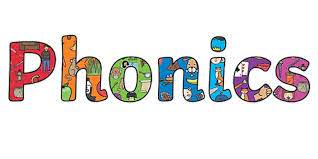 From October 2020 we are also launching a new Phonics course to help you learn how to support your child to learn phonics at home to develop their, speech, reading and writing.If you would like more details, please contact Lindsay on the details below.Lindsay@rtse.co.uk                 07990041108Course dates: Course Day DatesTimeSupporting your  child with SpeechMondaySeptember 7th, 14th, 21st, 28th. 1pm-3.30pmDeveloping Maths skillsTuesdaySeptember8th, 15th, 22nd, 29th.9.30am-12amSupporting your  child with SpeechWednesday September9th, 16th, 23rd, 30th 9.30am-12amDeveloping English LanguageThursday September 10th, 17th, 24thOctober 1st 9.30am-12amDeveloping English LanguageTuesday September 22nd, 29thOctober 6th, 13th 1pm-3.30pmDeveloping Maths skillsThursday September24thOctober1st, 8th, 15th1pm-3.30pmPhonics Week 5th October Monday 5thTuesday 6thWednesday 7thThursday 8th9.30am-12amPhonicsWeek 12th OctoberMonday 12th Tuesday 13th Wednesday 14th Thursday 15th 9.30am-12am